АДМИНИСТРАЦИЯ МУНИЦИПАЛЬНОГО ОБРАЗОВАНИЯ«МОНАСТЫРЩИНСКИЙ РАЙОН» СМОЛЕНСКОЙ ОБЛАСТИП О С Т А Н О В Л Е Н И Еот ______________________№_______О внесении изменений в постановление Администрации муниципального образования «Монастырщинский район» Смоленской области от 21.02.2019 № 0083 (в редакции постановления Администрации муниципального образования «Монастырщинский район» Смоленской области от 24.05.2019 № 0171)В соответствии с Федеральным законом от 6 октября 2003 года № 131-ФЗ «Об общих принципах организации местного самоуправления в Российской Федерации», Федеральным законом от 24 июня 1998 года  № 89-ФЗ "Об отходах производства и потребления", Уставом муниципального образования «Монастырщинский район» Смоленской областиАдминистрация муниципального образования «Монастырщинский район» Смоленской области  п о с т а н о в л я е т:1. Внести в постановление Администрации муниципального образования «Монастырщинский район» Смоленской области от 21.02.2019 № 0083 «Об утверждении реестра мест (площадок) накопления твердых коммунальных отходов на территории Монастырщинского городского поселения Монастырщинского района Смоленской области» (в редакции постановления Администрации муниципального образования «Монастырщинский район» Смоленской области от 24.05.2019 № 0171) следующие изменения:1.1. Реестр мест (площадок) накопления твердых коммунальных отходов на территории Монастырщинского городского поселения Монастырщинского района Смоленской области изложить в новой редакции (Приложение № 1).1.2. Схемы размещения мест (площадок) накопления твердых коммунальных отходов на территории Монастырщинского городского поселения Монастырщинского района Смоленской области изложить в новой редакции (Приложение № 2).2. Настоящее постановление вступает в силу с момента его подписания и подлежит размещению на официальном сайте Администрации муниципального образования «Монастырщинский район» Смоленской области.3. Контроль за исполнением настоящего постановления оставляю за собой.Глава муниципального образования«Монастырщинский район»Смоленской области                                                                                          В.Б. Титов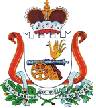 